Часть №6 Задание по СанПиН 2.4.2.2821-10 "Санитарно-эпидемиологические требования к условиям и организации обучения в общеобразовательных учреждениях"Кузьмина Татьяна Владимировна, учитель информатики МОУ ИРМО «Усть-Кудинская СОШ»Пункты СанПиН 2.4.2.2821-10 "Санитарно-эпидемиологические требования к условиям и организации обучения в общеобразовательных учреждениях", которые, по моему мнению, относятся к интерактивным доскам.﻿ V. Требования к помещениям и оборудованию общеобразовательных учреждений5.7. Допускается оборудование учебных помещений и кабинетов интерактивными досками, отвечающими гигиеническим требованиям. При использовании интерактивной доски и проекционного экрана необходимо обеспечить равномерное ее освещение и отсутствие световых пятен повышенной яркости.5.9. Оборудование кабинетов информатики должно соответствовать гигиеническим требованиям к персональным электронно-вычислительным машинам и организации работы.X. Гигиенические требования к режиму образовательного процесса10.18. Продолжительность непрерывного использования в образовательном процессе технических средств обучения устанавливается согласно таблице 5.Таблица 5После использования технических средств обучения, связанных со зрительной нагрузкой, необходимо проводить комплекс упражнений для профилактики утомления глаз (приложение 5), а в конце урока - физические упражнения для профилактики общего утомления (приложение 4).10.19. Режим обучения и организации работы кабинетов с использованием компьютерной техники должен соответствовать гигиеническим требованиям к персональным электронно-вычислительным машинам и организации работы на них.2. С публикацией «Существуют ли нормы СанПина по использованию интерактивной доски?» http://didaktor.ru/sushhestvuyut-li-normy-sanpina-po-ispolzovaniyu-interaktivnoj-doski/ ознакомилась. Действительно, наш СанПин не совершенен. Безусловно, необходимы какие-то нормативы, ограничения, реально обоснованные, доказуемые. Нужны серьёзные научные исследования по современной школьной гигиене. 3. Публикации по нормированию времени использования интерактивных досок в образовательном процессе:«Интерактивная доска в школе» Степанова М.И., зав. лабораторией обучения и воспитания НИИ гигиены и охраны здоровья детей и подростков ФГБУ «Научный центр здоровья детей» РАМН, д-р мед. Наук http://www.profiz.ru/sec/2_2013/doska/ Об интерактивной доске и о том, как пользоваться ею безопасно для здоровья школьников и их учителей, рассказывает настоящая статья.«Правила работы с интерактивной доской» http://ielf.ucoz.ru/blog/pravila_raboty_s_interaktivnoj_doskoj/2013-11-23-555Таблица 5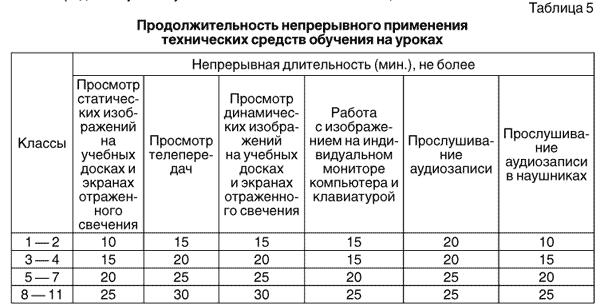 Приложение 4 к СанПиН 2.4.2.2821-10Рекомендуемый комплекс упражнений физкультурных минуток (ФМ)Учебные занятия, сочетающие в себе психическую, статическую, динамическую нагрузки на отдельные органы и системы и на весь организм в целом, требуют проведения на уроках физкультурных минуток (далее - ФМ) для снятия локального утомления и ФМ общего воздействия.ФМ для улучшения мозгового кровообращения:1. Исходное положение (далее - и.п.) - сидя на стуле. 1 - 2 - отвести голову назад и плавно наклонить назад, 3 - 4 - голову наклонить вперед, плечи не поднимать. Повторить 4 - 6 раз. Темп медленный.2. И.п. - сидя, руки на поясе. 1 - поворот головы направо, 2 - и.п., 3 - поворот головы налево, 4 - и.п. Повторить 6 - 8 раз. Темп медленный.3. И.п. - стоя или сидя, руки на поясе. 1 - махом левую руку занести через правое плечо, голову повернуть налево. 2 - и.п., 3 - 4 - то же правой рукой. Повторить 4 - 6 раз. Темп медленный.ФМ для снятия утомления с плечевого пояса и рук:1. И.п. - стоя или сидя, руки на поясе. 1 - правую руку вперед, левую вверх. 2 - переменить положения рук. Повторить 3 - 4 раза, затем расслабленно опустить вниз и потрясти кистями, голову наклонить вперед. Темп средний.2. И.п. - стоя или сидя, кисти тыльной стороной на поясе. 1 - 2 - свести локти вперед, голову наклонить вперед, 3 - 4 - локти назад, прогнуться. Повторить 6 - 8 раз, затем руки вниз и потрясти расслабленно. Темп медленный.3. И.п. - сидя, руки вверх. 1 - сжать кисти в кулак, 2 - разжать кисти. Повторить 6 - 8 раз, затем руки расслабленно опустить вниз и потрясти кистями. Темп средний.ФМ для снятия утомления с туловища:1. И.п. - стойка ноги врозь, руки за голову. 1 - резко повернуть таз направо. 2 - резко повернуть таз налево. Во время поворотов плечевой пояс оставить неподвижным. Повторить 6 - 8 раз. Темп средний.2. И.п. - стойка ноги врозь, руки за голову. 1 - 5 - круговые движения тазом в одну сторону, 4 - 6 - то же в другую сторону, 7 - 8 - руки вниз и расслабленно потрясти кистями. Повторить 4 - 6 раз. Темп средний.3. И.п. - стойка ноги врозь. 1 - 2 - наклон вперед, правая рука скользит вдоль ноги вниз, левая, сгибаясь, вдоль тела вверх, 3 - 4 - и.п., 5 - 8 - то же в другую сторону. Повторить 6 - 8 раз. Темп средний.ФМ общего воздействия комплектуются из упражнений для разных групп мышц с учетом их напряжения в процессе деятельности.Комплекс упражнений ФМ для обучающихся I ступени образования на уроках с элементами письма:1. Упражнения для улучшения мозгового кровообращения. И.п. - сидя, руки на поясе. 1 - поворот головы направо, 2 - и.п., 3 - поворот головы налево, 4 - и.п., 5 - плавно наклонить голову назад, 6 - и.п., 7 - голову наклонить вперед. Повторить 4 - 6 раз. Темп медленный.2. Упражнения для снятия утомления с мелких мышц кисти. И.п. - сидя, руки подняты вверх. 1 - сжать кисти в кулак, 2 - разжать кисти. Повторить 6 - 8 раз, затем руки расслабленно опустить вниз и потрясти кистями. Темп средний.3. Упражнение для снятия утомления с мышц туловища. И.п. - стойка ноги врозь, руки за голову. 1 - резко повернуть таз направо. 2 - резко повернуть таз налево. Во время поворотов плечевой пояс оставить неподвижным. Повторить 4 - 6 раз. Темп средний.4. Упражнение для мобилизации внимания. И.п. - стоя, руки вдоль туловища. 1 - правую руку на пояс, 2 - левую руку на пояс, 3 - правую руку на плечо, 4 - левую руку на плечо, 5 - правую руку вверх, 6 - левую руку вверх, 7 - 8 - хлопки руками над головой, 9 - опустить левую руку на плечо, 10 - правую руку на плечо, 11 - левую руку на пояс, 12 - правую руку на пояс, 13 - 14 - хлопки руками по бедрам. Повторить 4 - 6 раз. Темп - 1 раз медленный, 2 - 3 раза - средний, 4 - 5 - быстрый, 6 - медленный.Приложение 5 к СанПиН 2.4.2.2821-10Рекомендуемый комплекс упражнений гимнастики глаз1. Быстро поморгать, закрыть глаза и посидеть спокойно, медленно считая до 5. Повторять 4 - 5 раз.2. Крепко зажмурить глаза (считать до 3, открыть их и посмотреть вдаль (считать до 5). Повторять 4 - 5 раз.3. Вытянуть правую руку вперед. Следить глазами, не поворачивая головы, за медленными движениями указательного пальца вытянутой руки влево и вправо, вверх и вниз. Повторять 4 - 5 раз.4. Посмотреть на указательный палец вытянутой руки на счет 1 - 4, потом перенести взор вдаль на счет 1 - 6. Повторять 4 - 5 раз.5. В среднем темпе проделать 3 - 4 круговых движения глазами в правую сторону, столько же в левую сторону. Расслабив глазные мышцы, посмотреть вдаль на счет 1 - 6. Повторять 1 - 2 раза.